1.	«Что бывает….? Какое бывает…?» Начните игру словами:"Мягким может быть хлеб, а еще подушка, а еще мягким может быть…" и подождите, пока ребенок придумает свой вариант (хотя бы один). Если малыш не продолжает вашу фразу, закончите ее сами и предложите аналогичную - с еще одним признаком: любым другим или противоположным по значению, если это возможно (в данном случае: твердым бывает…)..Или наоборот:"Мячик может быть большим или маленьким, красным, зеленым или желтым, резиновым или пластмассовым. А еще… " и так далее о других предметах или живых существах."А может мячик быть одновременно  мягким и жестким? Или одновременно большим и маленьким?"Или так:Что бывает круглое? Что бывает острое?Что бывает жидкое? Что бывает длинное?Что бывает пушистое? Что бывает твердое?Что бывает квадратное? Что бывает ароматное?Что бывает синее? И так далее…Играть в подобные словесные игры можно по дороге в детский сад или на площадку, сидя в машине или в очереди к врачу. Предложите ребенку задавать вам подобные задания. А вы время от времени допускайте ошибки, чтобы понять, насколько внимателен малыш или насколько хорошо он понимает суть игры и свойства предметов.2.	«Что сначала, что потом»Познакомьте ребенка с понятиями "сначала" и "потом" на наглядных жизненных примерах, с помощью детских книг, игр с карточками.Когда ребенок будет осознавать смысл этих слов, предложите ему продолжить фразы типа:-сначала чай наливают, потом пьют-сначала человек ложится спать, потом встает-сначала самолет взлетает, потом…-сначала птичка откладывает яичко, потом…Естественно, чем младше ребенок, тем смысл фраз должен быть проще, понятнее ему.ИТОГИ ЧЕТВЕРТОГО ГОДА ЖИЗНИ1.     Словарный запас достигает 2000 слов.2.     В активной речи появляются слова второй степени обобщения.3.     Словарный запас обогащается за счет наречий, обозначающих пространственные и временные признаки.4.     Появляется «словотворчество», что свидетельствует о начале усвоения словообразовательных моделей.5.     В речи все меньше ошибок на словоизменение основных частей речи.6.     У многих детей звукопроизношение нормализовалось, у части детей наблюдаются смешения свистящих и шипящих, а также отсутствие вибрантов [Р], [Р`].7.     Связная речь еще не сложилась, в рассказах о событиях из собственной жизни допускается непоследовательность; пересказ известной сказки возможен.8.     Хорошо развитая в данном возрасте непроизвольная память позволяет запомнить большое количество стихотворных произведений наизусть.Или, наоборот, "запутывайтесь", произносите "неправильные" фразы, в которых нарушена последовательность действий или нарушен смысл:сначала картошку надо бросить в суп, а потом помыть и почистить. И т.д.3.	«Что будет, если…»Еще одна устная игра.Вы задаете вопрос - ребенок отвечает."Что будет, если я встану ногами в лужу?""Что будет, если в ванну с водой упадет мячик? Палка? Полотенце? Котенок? Камень?" и так далее. Затем меняйтесь ролями.4.«Что можно делать с …? С чем можно делать… ?»Вы начинаете:"Мячик можно кидать, катать,  ронять , отбивать его ногой, ракеткой, а еще…", "Воду можно пить, ею можно умываться,  в ней можно плавать, а еще..."  -  ребенок продолжает.Или:"Залезать можно на шкаф, на кровать, на лестницу… "Пить можно воду, молоко, сок, а еще…".Или:Чай пьют, а печенье едят.На кровати лежат, а на стуле сидят.Рубашку шьют, а шарф …Котлеты жарят, а суп…и так далее.Когда суть игры станет понятной, пробуйте меняться ролями - ребенок начинает, вы продолжаете. 5.«Кто что делает?» .Начало может быть таким:"Солнышко - светит, сияет, греет, а еще….""Машина - едет, гудит, светит,…""Кошка - бегает, ходит, пьет, спит,…"Или называете два предмета или живых существа. Ребенок должен назвать общее для них действие:И лягушка, и зайчик - прыгают.И птица, и муха летают.И снег, и лед - тают.Или много предметов на одно действие:"Светит - солнышко, лампа, фонарь, фара, а еще …""Едет - машина, поезд, велосипед, …""Тает - мороженое, лед, …"Развитие речи ребенка начинается с самого рождения. Навыки правильной речи ребенок приобретает в семье. Все то, что делают родители для общего и речевого развития своего ребенка имеет большое значение для всей дальнейшей жизни.ТАБЛИЦА УСВОЕНИЯ ДЕТЬМИ ЗВУКОВ РЕЧИ       Предлагаем Вам таблицу, в которой приведен ориентировочный порядок усвоения детьми звуков русского языка.Возраст ребенка      Звуки речиОт 1 до 2 лет         А, О, В, Е, М, П, БОт 2 до 3 лет        В, И, Ы, У,Т, Д, В, Ф, Г, К, Х, НОт 3 до 4 лет         С, Ц, ЗОт 4 до 5 лет         Ш, Ж, Ч, ЩОт 5 до 6 лет         Л, РУпражнять в отчётливом произнесении изолированных гласных и согласных звуков ( кроме свистящих(с,з,ц), шипящих(ш,ж.ч.щ) и сонорных(р,л), в правильном воспроизведении звукоподражаний (ку-ка-ре-ку; и-го-го), слов и несложных фраз (из двух-трёх слов). Например: «Мама дай куклу» и т.д..Способствовать развитию артикуляционного и голосового аппарата, речевого дыхания, слухового внимания.6.	«Что где? Кто где?» Сначала можно производить устный экскурс по знакомым местам, например, по комнатам своей квартиры: Что есть у нас на кухне?Где у нас стоит телевизор? И т.д. Потом "отправиться" в путешествие. Мы идет гулять в лес. Что растет в лесу? Кто сидит на ветке? Кто ползает в траве  и так далее…7.	«Что внутри?» Взрослый называет предмет или место, а ребенок в ответ называет что-то или кого-то, что может быть внутри названного предмета или места.дом - стол, шкаф - свитер,холодильник - кефир, тумбочка - книжка,пузырек - лекарство, кастрюля - суп,дупло - белка, нора – лиса…8.	«Угадай, кто это?»Взрослый называет несколько слов, описывающих то или иное животное. Задача ребенка, как можно быстрее угадать, о ком идет речь.Например:Серый, злой, зубастый, голодный. (волк)Маленький, серенький, трусливый, длинноухий. (заяц)9.	«Больше, чем… Меньше, чем…» Взрослый ставит задачу:"Я буду называть слово, а ты называешь предмет или животное (до трех), которое по размеру больше, чем я назвал."Например, муравей - коробок, слон - дом, мышка - кошка, карандаш - самовар. И так далее.Или наоборот. 10.	«Один – много»Взрослый для примера дает несколько законченных заданий, потом делает паузу там, где ждет ответа от ребенка."Стол - столы, кот - коты,  сы  дом - ….,  рот - …   и так далее".Вариант: "Стол - много столов, нос - много носов, дочь - много дочерей , …"Сначала не старайтесь запутывать ребенка - давайте слова, которые изменяются по числам довольно похоже. Когда натренируетесь, усложняйте задания. Выдавайте слова в быстром темпе.Советы логопедаРекомендации для родителей по развитию речи ребенка от 3-4 лет: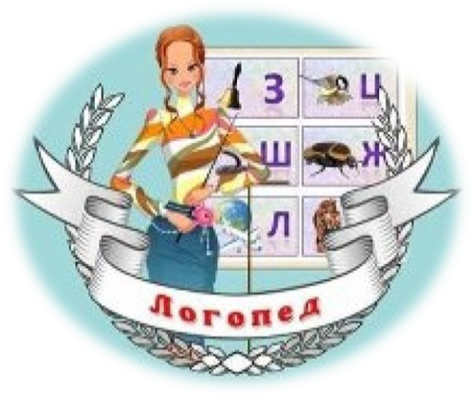 Подготовила учитель- логопедвысшей квалификационной категорииФедотова Л.Н.